        			DRAFT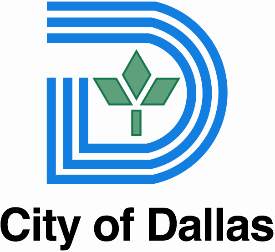                                                             SENIOR AFFAIRS COMMISSION                                                                     MONTHLY MEETING                                                      DALLAS CITY HALL, L1FN Auditorium                                                                   Monday, June 18, 2018                                                                     12:00 PM – 1:30 PM   MinutesMeeting Date: Monday, June 18, 2018	Convened: 12:03 p.m.			Adjourned:  1:50 p.m.Committee Members Present:		Committee Members Absent:		Guests PresentSharyn Fein, Chair			Carl Raines (Dist. 5) Absent		Lynda EnderCarmen Arana (Dist. 1)									VACANT (Dist. 2)John Johnson (Dist. 3) 		Myrtis Evans (Dist. 4)			City of Dallas Staff Present:					Jearldine McDaniel (Dist. 6)		Cobbie Ransom III, Senior Affairs Administrator			Deloris J. King (Dist. 7)			Heather Silver, SAC CAO LiaisonDebbie Austin (Dist. 8)			Ana Camacho, Caseworker					Mary Ann Sparks (Dist. 9)			Myckycle Hart, CaseworkerJeri Baker (Dist. 10)			Lynn Jenkinson, CaseworkerBill Gart (Dist. 11)							Marlene Cohen (Dist. 12)							Syl Benenson (Dist. 13)								Sarah Wick (Dist. 14)				Call to OrderSharyn Fein, Chair, conducted a roll call to establish a quorum and called the Senior Affairs Commission (SAC) monthly meeting to order at 12:03 p.m.  Approval of Prior Meeting Minutes – May 21, 2018   Jeri Baker moved that the summary of Commissioners district reports recorded in the SAC minutes reflect those 			opportunities when one or more Commissioners share the same experience and be stated as such.  Mary Sparks		seconded the motion.  The Commissioners voted in favor of the motion.    John Johnson made a motion to approve the May 2018 minutes as written.  Marlene Cohen seconded the motion. Chair Report – Sharyn Fein, ChairSAC Meeting Date Change – Commissioner Fein proposed changing the SAC meeting date to the second or        fourth Monday of the month to enable Commissioners to attend the Human and Social Needs Committee meeting. Listening Sessions – Ms. Fein encouraged the Commissioners to attend each other’s Listening Sessions.      Mayfair 2018 – Ms. Fein thanked the Social Needs Committee and the Commissioners who attended Mayfair.Meet and Greet Appointments – Ms. Fein is planning to schedule meetings with remaining Council Members.2019 SAC Project – Ms. Fein would like to form a committee consisting of the chairs of each SAC committee.         She will send an email to each chair to schedule a planning meeting. World Elder Abuse Day – Ms. Fein thanked Carl Raines for spear-heading two impactful and important events       on World Elder Abuse Day.  The Senior Health and Safety Committee will work towards legislation.  Communication –  Ms Fein asked the Commissioners to respond to her emails and phone calls.Senior Affairs Commission District Reports The Commissioners will submit district reports to Commissioner Fein monthly so she can keep a record of their activities and time spent volunteering.5.    Senior Affairs Commission Committee ReportsCommissioner Syl Benenson reviewed the City of Dallas SAC Budget Recommendations for Fiscal Year 2018-2019.  Heather Silver recommended scheduling another meeting in 72 hours to vote on the budget.  A special meeting will be held on Monday, June 25, 2018 at 1:00 p.m. in L1FN Conference Room C to vote on the budget.Commissioner Mary Ann Sparks announced that her committee voted on a new name:  Social Needs Committee.  Most of May was spent planning for Mayfair.  A survey was conducted at Mayfair to determine how seniors find out about events:  Family, friends, and recreation centers were the top three.   Sarah Wick provided a report on the SAC Retreat.  Commissioner Wick met with Commissioner Bill Gart to plan a retreat in January 2019 and proposed the retreat plan. Office of Community Care / Senior Affairs Announcements	 - Cobbie Ransom, Senior Affairs Administrator Cobbie Ransom provided an update on Senior Medical Transportation and shared copies of the Human and Social Needs Committee briefing.The Commissioners received copies of the second addition to the quarterly newsletter.  Ms. Fein invited the                          Commissioners to submit anything for future newsletters.  No Citizens’ CommentsLynda Ender, AGE Director at the Senior Source, talked about priorities for state legislation and asked the Commissioners to think about what issues could be worked on legislatively and to let her know.  Adjournment The meeting was adjourned at 1:50 p.m.  The next SAC meeting will be held on August 20, 2018 in the L1FN Auditorium.A closed executive session may be held if the discussion of any of the above agenda items concerns one of the following:seeking the advice of its attorney about pending or contemplated litigation, settlement offers, or any matter in which the duty of the attorney to the City Council under the Texas Disciplinary Rules of Professional Conduct of the State Bar of Texas clearly conflicts with the Texas Open Meetings Act. [Tex. Govt. Code §551.071]deliberating the purchase, exchange, lease, or value of real property if deliberation in an open meeting would have a detrimental effect on the position of the city in negotiations with a third person. [Tex. Govt. Code §551.072]deliberating a negotiated contract for a prospective gift or donation to the city if deliberation in an open meeting would have a detrimental effect on the position of the city in negotiations with a third person. [Tex. Govt. Code §551.073]deliberating the appointment, employment, evaluation, reassignment, duties, discipline, or dismissal of a public officer or employee; or to hear a complaint or charge against an officer or employee unless the officer or employee who is the subject of the deliberation or hearing requests a public hearing. [Tex. Govt. Code §551.074]deliberating the deployment, or specific occasions for implementation, of security personnel or devices. [Tex. Govt. Code §551.076]discussing or deliberating commercial or financial information that the city has received from a business prospect that the city seeks to have locate, stay or expand in or near the city and with which the city is conducting economic development negotiations; or deliberating the offer of a financial or other incentive to a business prospect. [Tex Govt. Code §551.087]deliberating security assessments or deployments relating to information resources technology, network security information, or the deployment or specific occasions for implementations of security personnel, critical infrastructure, or security devices. [Tex. Govt. Code §551.089]HANDGUN PROHIBITION NOTICE FOR MEETING OF GOVERNMENTAL ENTITIES"Pursuant to Section 30.06, Penal Code (trespass by license holder with a concealed handgun), a person licensed under Subchapter H, Chapter 411, Government Code (handgun licensing law), may not enter this property with a concealed handgun.""De acuerdo con la sección 30.06 del código penal (ingreso sin autorización de un titular de una licencia con una pistola oculta), una persona con licencia según el subcapítulo h, capítulo 411, código del gobierno (ley sobre licencias para portar pistolas), no puede ingresar a esta propiedad con una pistola oculta.""Pursuant to Section 30.07, Penal Code (trespass by license holder with an openly carried handgun), a person licensed under Subchapter H, Chapter 411, Government Code (handgun licensing law), may not enter this property with a handgun that is carried openly.""De acuerdo con la sección 30.07 del código penal (ingreso sin autorización de un titular de una licencia con una pistola a la vista), una persona con licencia según el subcapítulo h, capítulo 411, código del gobierno (ley sobre licencias para portar pistolas), no puede ingresar a esta pro